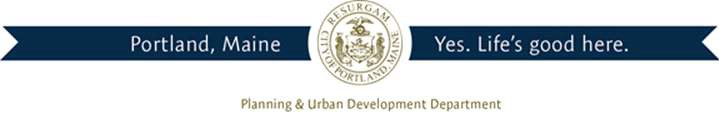 Director of Planning and Urban DevelopmentJeff LevineMay 22, 2014MCMANN CHRIS111 ELIZABETH RD PORTLAND, ME 04102Inspection Services, DirectorTammy M. MunsonCBL: 120 C011001Located at: 111 ELIZABETH RDCertified Mail 7013 1090 0002 1737 7042Dear Mr. McMann,An evaluation of the above-referenced property on 05/13/2014 shows that the structure fails to comply with Chapter 6.Article V. of the Code of Ordinances of the City of Portland, The Housing Code. The camper does not qualify as habitable space and does not meet the minimum requirements of a dwelling as defined by city code and ordinance. This is a notice of violation pursuant to Section 6-118 of the Code. All referenced violations shall be corrected within 14 days of the date of this notice. A re-inspection of the premises will occurOn 6/6/2014 at which time compliance will be required. Failure to comply will result in this office referring the matter to the City of Portland Corporation Counsel for legal action and possible civil penalties, as provided for in Section 1-15 of the Code.This constitutes an appealable decision pursuant to Section 6-127 of the Code.Please feel free to contact me if you wish to discuss the matter or have any questions.Please be advised that the Portland City Council has amended the Building regulations to include a$75.00 re-inspection fee. This violation will automatically cause a re-inspection at no charge. If there are any subsequent inspections, however, the $75.00 fee will be assessed for each inspection.Sincerely,Chuck FagoneCode Enforcement Officer(207) 874-8789